een filmpje insluiten via Youtube.Zoek het fimplje dat je nodig hebtKies voor de optie delen.Klik op insluiten en kopieer deze input naar je tekst in WikiwijsSoms zijn filmpjes op Youtube echter te lang of wil je maar een klein stukje uit een video.Dat kun je oplossen met Tube ChopZoek het filmpje dat wilt bewerken op in YoutubeOpen de website TubeChop.comKopieer de totale URL van het filmpje dat je wilt bewerken van de Youtube sitePlak dit adres in de regel op de TubeChop websiteBewerk het filmpje Kies ervoor om de embed code te kopiëren en plak deze in je Wikiwijs tekst3.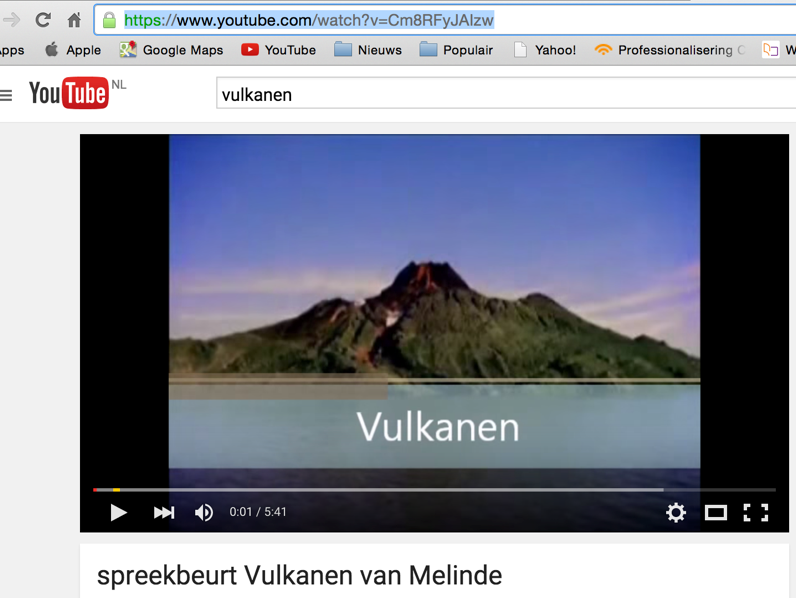 4.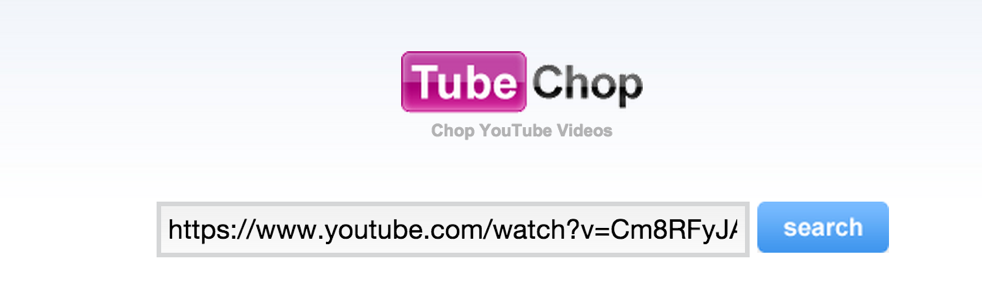 5.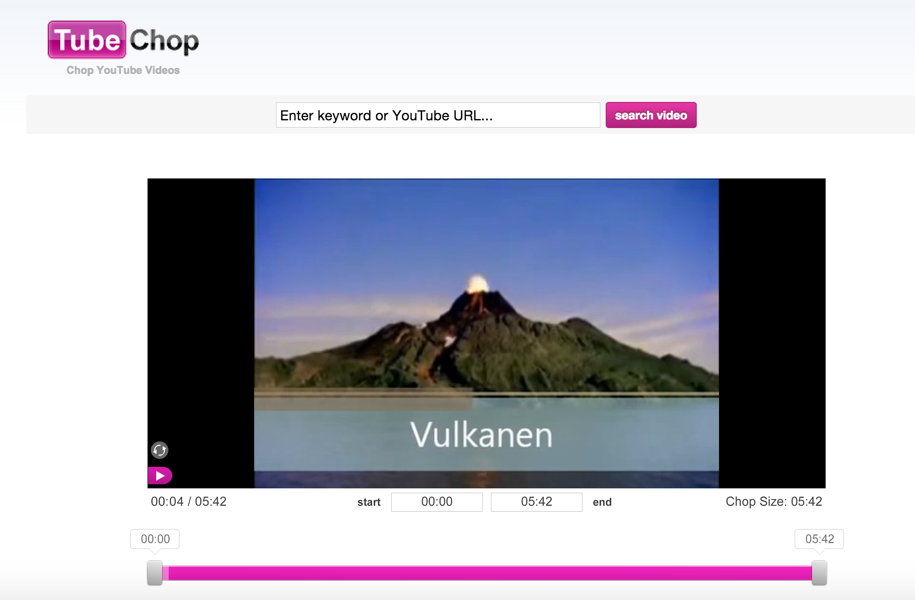 6.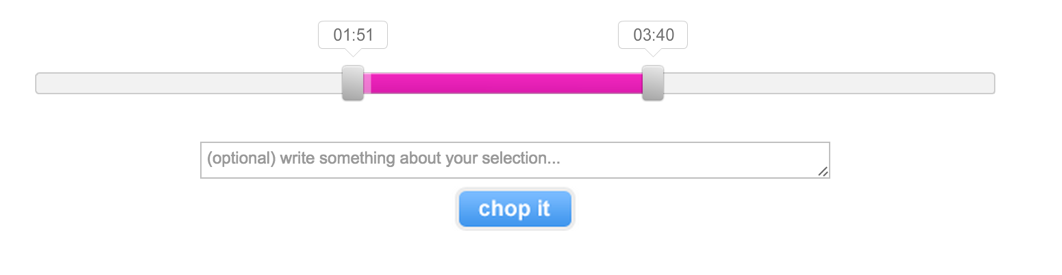 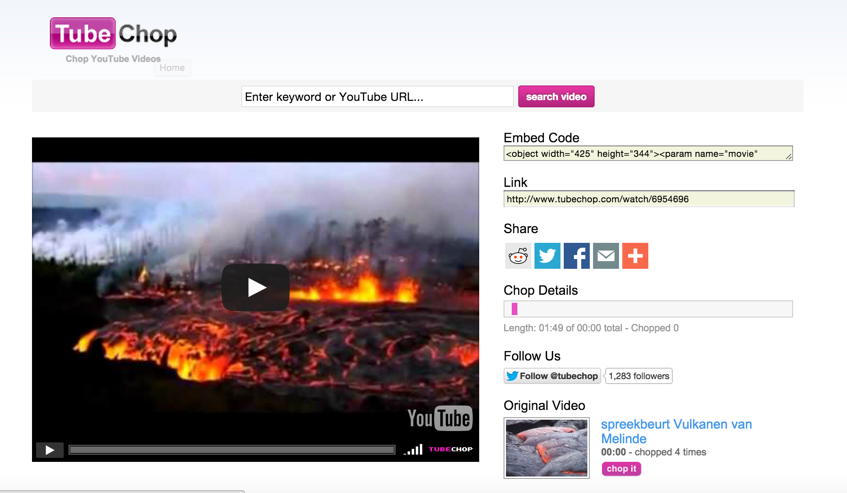 